                                                                                                     Проект                                                                                                оприлюднено                                                                                 «___» _______ 20__ р.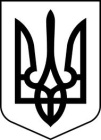 СУМСЬКА МІСЬКА РАДАVII СКЛИКАННЯ ___ СЕСІЯРІШЕННЯвід ___ _______ 2016 року № __-МРм. СумиПро затвердження технічної документації з нормативної грошової оцінки земельної ділянки, наданої в постійне користуваннякомунальному підприємству “Міськводоканал” Сумської міської ради (площею 50,3590га) для розміщення та експлуатації основних, підсобних і допоміжних будівель та споруд технічної інфраструктури, розташованої за межами населених пунктів, за адресою: Сумська область, м. Суми, вул. Гамалія, 40 	Розглянувши технічну документацію з нормативної грошової оцінки земельної ділянки, розроблену Державним підприємством “Сумський науково-дослідний та проектний інститут землеустрою”, відповідно до статей 12, 201 Земельного кодексу України, статті 289 Податкового кодексу України, статті 23 Закону України “Про оцінку земель”, керуючись пунктом 34 частини першої статті 26 Закону України „Про місцеве самоврядування в Україні”, Сумська міська радаВИРІШИЛА:1. Затвердити технічну документацію з нормативної грошової оцінки земельної ділянки, наданої в постійне користування комунальному підприємству “Міськводоканал” Сумської міської ради (площею 50,3590га) для розміщення та експлуатації основних, підсобних і допоміжних будівель та споруд технічної інфраструктури, розташованої   за     межами    населених пунктів, за адресою Сумська область, м. Суми, вул. Гамалія, 40, кадастровий номер 5910136300:13:003:0001.2. Затвердити розрахунок нормативної грошової оцінки земельної ділянки станом на 01.01.2016 загальною площею 50,3590га кадастровий номер 5910136300:13:003:0001 з цільовим призначенням для розміщення та експлуатації основних, підсобних і допоміжних будівель та споруд технічної інфраструктури, розташованої за межами населених пунктів, за адресою Сумська область, м. Суми, вул. Гамалія, 40, в сумі 64127962.80 грн. (шістдесят чотири мільйони сто двадцять сім тисяч дев’ятсот шістдесят        дві  грн. 80 коп.)Показники для розрахунків грошової оцінки земельних ділянок прийняті у цінах станом на 01.01.2016 рік і в майбутньому оцінка земельних ділянок підлягає індексації, відповідно до ст. 289.2 Податкового кодексу України. Сумський міський голова                                                                О. М. ЛисенкоВиконавець: А.Г.Сагач___________________Ініціатор розгляду питання -  Депутат Сумської міської ради Сагач А.Г.Проект рішення підготовлений депутатом Сумської міської ради Сагач А.Г.Доповідач: депутат Сумської міської ради Сагач А.Г.